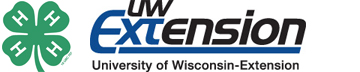 Buffalo County 4-H Leaders’ Association Reimbursement Request FormPlease attach receipt of expenditures if applicable.